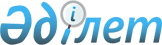 Қаражал қалалық мәслихатының 2016 жылғы 23 желтоқсандағы VІІІ сессиясының № 70 "2017 - 2019 жылдарға арналған қала бюджеті туралы" шешіміне өзгерістер енгізу туралыҚарағанды облысы Қаражал қалалық мәслихатының 2017 жылғы 6 қазандағы ХVII сессиясының № 159 шешімі. Қарағанды облысының Әділет департаментінде 2017 жылғы 18 қазанда № 4395 болып тіркелді
      Қазақстан Республикасының 2008 жылғы 4 желтоқсандағы Бюджет кодексіне, Қазақстан Республикасының 2001 жылғы 23 қаңтардағы "Қазақстан Республикасындағы жергiлiктi мемлекеттiк басқару және өзін-өзі басқару туралы" Заңына сәйкес, қалалық мәслихат ШЕШIМ ЕТТI:
      1. Қаражал қалалық мәслихатының 2016 жылғы 23 желтоқсандағы VIII сессиясының № 70 "2017-2019 жылдарға арналған қала бюджеті туралы" (нормативтік құқықтық актілерді мемлекеттік тіркеу Тізілімінде 4104 нөмерімен тіркелген, 2017 жылғы 14 қаңтарда № 2 (835) "Қазыналы өңір" газетінде, 2017 жылғы 1 ақпанда Қазақстан Республикасының нормативтік құқықтық актілерінің эталондық бақылау банкінде электрондық түрде жарияланған) шешіміне келесі өзгерістер енгізілсін:
      1) 1- тармақ  келесі редакцияда мазмұндалсын:
      "1. 2017-2019 жылдарға арналған қалалық бюджет тиісінше 1, 2 және 3 қосымшаларға сәйкес, оның ішінде 2017 жылға келесі көлемдерде бекітілсін:
      1) кірістер – 2 740 690 мың теңге, оның ішінде:
      салықтық түсімдер – 799 316 мың теңге;
      салықтық емес түсімдер – 14 453 мың теңге;
      негізгі капиталды сатудан түсетін түсімдер – 2 481 мың теңге;
      трансферттер түсімдері – 1 924 440 мың теңге;
      2) шығындар – 2 756 263 мың теңге;
      3) таза бюджеттік кредиттеу – 0 мың теңге:
      бюджеттік кредиттер – 0 мың теңге;
      бюджеттік кредиттерді өтеу – 0 мың теңге;
      4) қаржы активтерімен операциялар бойынша сальдо – 1 000 мың теңге:
      қаржы активтерін сатып алу – 0 мың теңге;
      мемлекеттің қаржы активтерін сатудан түсетін түсімдер – 1 000 мың теңге;
      5) бюджет тапшылығы (профициті) – алу 15 573 мың теңге;
      6) бюджет тапшылығын қаржыландыру (профицитін пайдалану) – 15 573 мың теңге:
      қарыздар түсімі – 0 мың теңге;
      қарыздарды өтеу – 0 мың теңге;
      бюджет қаражатының пайдаланылатын қалдықтары – 15 573 мың теңге.";
      2) көрсетілген шешімге 1, 4, 5, 7, 9 қосымшалар осы шешімге 1, 2, 3, 4, 5 қосымшаларға сәйкес жаңа редакцияда мазмұндалсын.
      2. Осы шешім 2017 жылдың 1 қаңтарынан бастап қолданысқа енгізіледі. 2017 жылға арналған Қаражал қаласының бюджеті 2017 жылға арналған облыстық бюджеттен берілетін нысаналы трансферттер 2017 жылға арналған бюджеттік бағдарламалар әкімшіліктері бойынша нысаналы трансферттердің бөлінуі 2017 жылы Жәйрем, Шалғы кенттері әкімдерінің аппараттары арқылы қаржыландырылатын бюджеттік бағдарламалардың шығыстары Жергілікті өзін- өзі басқару органдарына 2017 жылға берілетін трансферттердің Қаражал қаласының кенттері арасында бөлінуі
					© 2012. Қазақстан Республикасы Әділет министрлігінің «Қазақстан Республикасының Заңнама және құқықтық ақпарат институты» ШЖҚ РМК
				
      ХVІІ сессияның төрағасы,
қалалық мәслихаттың хатшысы

З. Оспанова
Қаражал қалалық мәслихатының
 2017 жылғы 06 қазандағы
 № 159 шешіміне 
 1 - қосымша Қаражал қалалық мәслихатының
 2016 жылғы 23 желтоқсандағы
 № 70 шешіміне
 1 - қосымша
Санаты
Санаты
Санаты
Санаты
 

сомасы

(мың теңге)

 
Сыныбы
Сыныбы
Сыныбы
 

сомасы

(мың теңге)

 
Iшкi сыныбы
Iшкi сыныбы
 

сомасы

(мың теңге)

 
Атауы
 

сомасы

(мың теңге)

 
1) Кірістер
2740690
1
Салықтық түсімдер
799316
01
Табыс салығы
315897
2
Жеке табыс салығы
315897
03
Әлеуметтiк салық
221668
1
Әлеуметтік салық
221668
04
Меншiкке салынатын салықтар
185584
1
Мүлiкке салынатын салықтар
153173
3
Жер салығы
2188
4
Көлiк құралдарына салынатын салық
30168
5
Бірыңғай жер салығы
55
05
Тауарларға, жұмыстарға және қызметтерге салынатын iшкi салықтар
72367
2
Акциздер
922
3
Табиғи және басқа да ресурстарды пайдаланғаны үшiн түсетiн түсiмдер
56700
4
Кәсiпкерлiк және кәсiби қызметтi жүргiзгенi үшiн алынатын алымдар
14745
08
Заңдық маңызы бар әрекеттерді жасағаны және (немесе) оған уәкілеттігі бар мемлекеттік органдар немесе лауазымды адамдар құжаттар бергені үшін алынатын міндетті төлемдер
3800
1
Мемлекеттік баж
3800
2
Салықтық емес түсiмдер
14453
01
Мемлекеттік меншіктен түсетін кірістер
3548
5
Мемлекет меншігіндегі мүлікті жалға беруден түсетін кірістер
3545
7
Мемлекеттік бюджеттен берілген кредиттер бойынша сыйақылар
3
04
Мемлекеттік бюджеттен қаржыландырылатын, сондай-ақ Қазақстан Республикасы Ұлттық Банкінің бюджетінен (шығыстар сметасынан) қамтылатын және қаржыландырылатын мемлекеттік мекемелер салатын айыппұлдар, өсімпұлдар, санкциялар, өндіріп алулар
5
1
Мұнай секторы ұйымдарынан түсетін түсімдерді қоспағанда, мемлекеттік бюджеттен қаржыландырылатын, сондай-ақ Қазақстан Республикасы Ұлттық Банкінің бюджетінен (шығыстар сметасынан) қамтылатын және қаржыландырылатын мемлекеттік мекемелер салатын айыппұлдар, өсімпұлдар, санкциялар, өндіріп алулар
5
06
Басқа да салықтық емес түсiмдер
10900
1
Басқа да салықтық емес түсiмдер
10900
3
Негізгі капиталды сатудан түсетін түсімдер
2481
01
Мемлекеттік мекемелерге бекітілген мемлекеттік мүлікті сату
981
1
Мемлекеттік мекемелерге бекітілген мемлекеттік мүлікті сату
981
03
Жердi және материалдық емес активтердi сату
1500
1
Жерді сату
1135
2
Материалдық емес активтерді сату 
365
4
Трансферттердің түсімдері
1924440
02
Мемлекеттiк басқарудың жоғары тұрған органдарынан түсетiн трансферттер
1924440
2
Облыстық бюджеттен түсетiн трансферттер
1924440
Функционалдық топ
Функционалдық топ
Функционалдық топ
Функционалдық топ
Функционалдық топ
сомасы (мың теңге)
Кіші функция
Кіші функция
Кіші функция
Кіші функция
сомасы (мың теңге)
Бюджеттік бағдарламалардың әкімшісі
Бюджеттік бағдарламалардың әкімшісі
Бюджеттік бағдарламалардың әкімшісі
сомасы (мың теңге)
Бағдарлама
Бағдарлама
сомасы (мың теңге)
Атауы
сомасы (мың теңге)
2) Шығындар
2756263
01
Жалпы сипаттағы мемлекеттiк қызметтер 
234895
1
1
Мемлекеттiк басқарудың жалпы функцияларын орындайтын өкiлдi, атқарушы және басқа органдар
141548
1
1
112
Аудан (облыстық маңызы бар қала) мәслихатының аппараты
17928
1
1
112
001
Аудан (облыстық маңызы бар қала) мәслихатының қызметін қамтамасыз ету жөніндегі қызметтер
17548
003
Мемлекеттік органның күрделі шығыстары
380
1
1
122
Аудан (облыстық маңызы бар қала) әкімінің аппараты
84724
1
1
122
001
Аудан (облыстық маңызы бар қала) әкімінің қызметін қамтамасыз ету жөніндегі қызметтер
81824
003
Мемлекеттік органның күрделі шығыстары
2900
1
1
123
Қаладағы аудан, аудандық маңызы бар қала, кент, ауыл, ауылдық округ әкімінің аппараты
38896
1
1
123
001
Қаладағы аудан, аудандық маңызы бар қаланың, кент, ауыл, ауылдық округ әкімінің қызметін қамтамасыз ету жөніндегі қызметтер
38670
022
Мемлекеттік органның күрделі шығыстары
226
1
2
Қаржылық қызмет
226
1
2
459
Ауданның (облыстық маңызы бар қаланың) экономика және қаржы бөлімі
226
010
Жекешелендіру, коммуналдық меншікті басқару, жекешелендіруден кейінгі қызмет және осыған байланысты дауларды реттеу
226
1
9
Жалпы сипаттағы өзге де мемлекеттiк қызметтер 
93121
454
Ауданның (облыстық маңызы бар қаланың) кәсіпкерлік және ауыл шаруашылығы бөлімі
10991
001
Жергілікті деңгейде кәсіпкерлікті және ауыл шаруашылығын дамыту саласындағы мемлекеттік саясатты іске асыру жөніндегі қызметтер
10713
007
Мемлекеттік органның күрделі шығыстары
278
1
5
459
Ауданның (облыстық маңызы бар қаланың) экономика және қаржы бөлімі
27500
1
5
453
001
Ауданның (облыстық маңызы бар қаланың) экономикалық саясаттын қалыптастыру мен дамыту, мемлекеттік жоспарлау, бюджеттік атқару және коммуналдық меншігін басқару саласындағы мемлекеттік саясатты іске асыру жөніндегі қызметтер
26173
015
Мемлекеттік органның күрделі шығыстары
1327
483
Ауданның (облыстық маңызы бар қаланың) тұрғын үй-коммуналдық шаруашылығы, жолаушылар көлігі, автомобиль жолдары, құрылыс және тұрғын үй инспекциясы бөлімі
41864
001
Жергілікті деңгейде тұрғын үй-коммуналдық шаруашылық, жолаушылар көлігі, автомобиль жолдары, құрылыс және тұрғын үй инспекциясы саласындағы мемлекеттік саясатты іске асыру жөніндегі қызметтер
40964
003
Мемлекеттік органның күрделі шығыстары
900
486
Ауданның (облыстық маңызы бар қаланың) жер қатынастары, сәулет және қала құрылысы бөлімі
12766
001
Жергілікті деңгейде жер қатынастары, сәулет және қала құрылысын реттеу саласындағы мемлекеттік саясатты іске асыру жөніндегі қызметтер
12766
02
Қорғаныс
9118
2
1
Әскери мұқтаждар
9043
2
1
122
Аудан (облыстық маңызы бар қала) әкімінің аппараты
9043
2
1
122
005
Жалпыға бірдей әскери міндетті атқару шеңберіндегі іс-шаралар
9043
2
Төтенше жағдайлар жөнiндегi жұмыстарды ұйымдастыру
75
122
Аудан (облыстық маңызы бар қала) әкімінің аппараты
75
006
Аудан (облыстық маңызы бар қала) ауқымындағы төтенше жағдайлардың алдын алу және оларды жою
75
04
Бiлiм беру
1247458
4
1
Мектепке дейiнгi тәрбие және оқыту
142353
123
Қаладағы аудан, аудандық маңызы бар қала, кент, ауыл, ауылдық округ әкімінің аппараты
80002
041
Мектепке дейінгі білім беру ұйымдарында мемлекеттік білім беру тапсырысын іске асыруға
80002
464
Ауданның (облыстық маңызы бар қаланың) білім бөлімі
62351
040
Мектепке дейінгі білім беру ұйымдарында мемлекеттік білім беру тапсырысын іске асыруға
62351
4
2
Бастауыш, негізгі орта және жалпы орта білім беру
1011700
4
2
123
Қаладағы аудан, аудандық маңызы бар қала, кент, ауыл, ауылдық округ әкімінің аппараты
2989
4
2
123
005
Ауылдық жерлерде балаларды мектепке дейін тегін алып баруды және кері алып келуді ұйымдастыру
2989
464
Ауданның (облыстық маңызы бар қаланың) білім бөлімі
1008711
4
2
471
003
Жалпы білім беру
988341
4
2
471
006
Балаларға қосымша білім беру 
20370
4
9
Бiлiм беру саласындағы өзге де қызметтер
93405
4
9
464
Ауданның (облыстық маңызы бар қаланың) білім бөлімі
93405
001
Жергілікті деңгейде білім беру саласындағы мемлекеттік саясатты іске асыру жөніндегі қызметтер
9541
4
9
471
005
Ауданның (облыстық маңызы бар қаланың) мемлекеттік білім беру мекемелер үшін оқулықтар мен оқу-әдiстемелiк кешендерді сатып алу және жеткізу
30496
015
Жетім баланы (жетім балаларды) және ата-аналарының қамқорынсыз қалған баланы (балаларды) күтіп-ұстауға қамқоршыларға (қорғаншыларға) ай сайынға ақшалай қаражат төлемі
11156
067
Ведомстволық бағыныстағы мемлекеттік мекемелерінің және ұйымдарының күрделі шығыстары
42212
06
Әлеуметтiк көмек және әлеуметтiк қамсыздандыру
113028
1
Әлеуметтік қамсыздандыру
9189
451
Ауданның (облыстық маңызы бар қаланың) жұмыспен қамту және әлеуметтік бағдарламалар бөлімі
9189
005
Мемлекеттік атаулы әлеуметтік көмек 
4800
016
18 жасқа дейінгі балаларға мемлекеттік жәрдемақылар
3400
025
"Өрлеу" жобасы бойынша келісілген қаржылай көмекті енгізу
989
6
2
Әлеуметтiк көмек
80159
6
2
123
Қаладағы аудан, аудандық маңызы бар қала, кент, ауыл, ауылдық округ әкімінің аппараты
5125
6
2
123
003
Мұқтаж азаматтарға үйінде әлеуметтік көмек көрсету
5125
6
2
451
Ауданның (облыстық маңызы бар қаланың) жұмыспен қамту және әлеуметтік бағдарламалар бөлімі
75034
6
2
451
002
Жұмыспен қамту бағдарламасы
31595
6
2
451
006
Тұрғын үйге көмек көрсету 
2500
6
2
451
007
Жергілікті өкілетті органдардың шешімі бойынша мұқтаж азаматтардың жекелеген топтарына әлеуметтік көмек
6693
6
2
451
010
Үйден тәрбиеленіп оқытылатын мүгедек балаларды материалдық қамтамасыз ету
122
6
2
451
014
Мұқтаж азаматтарға үйде әлеуметтiк көмек көрсету
12830
6
2
451
017
Мүгедектерді оңалту жеке бағдарламасына сәйкес, мұқтаж мүгедектерді міндетті гигиеналық құралдармен және ымдау тілі мамандарының қызмет көрсетуін, жеке көмекшілермен қамтамасыз ету
7942
023
Жұмыспен қамту орталықтарының қызметін қамтамасыз ету
13352
9
Әлеуметтiк көмек және әлеуметтiк қамтамасыз ету салаларындағы өзге де қызметтер
23680
6
9
451
Ауданның (облыстық маңызы бар қаланың) жұмыспен қамту және әлеуметтік бағдарламалар бөлімі
23680
6
9
451
001
Жергілікті деңгейде халық үшін әлеуметтік бағдарламаларды жұмыспен қамтуды қамтамасыз етуді іске асыру саласындағы мемлекеттік саясатты іске асыру жөніндегі қызметтер 
20161
011
Жәрдемақыларды және басқа да әлеуметтік төлемдерді есептеу, төлеу мен жеткізу бойынша қызметтерге ақы төлеу
136
021
Мемлекеттік органның күрделі шығыстары
175
050
Қазақстан Республикасында мүгедектердің құқықтарын қамтамасыз ету және өмір сүру сапасын жақсарту жөніндегі 2012-2018 жылдарға арналған іс-шаралар жоспарын іске асыру
3208
07
Тұрғын үй-коммуналдық шаруашылық
683020
1
Тұрғын үй шаруашылығы
44765
478
Ауданның (облыстық маңызы бар қаланың) ішкі саясат, мәдениет және тілдерді дамыту бөлімі
9018
024
Нәтижелі жұмыспен қамтуды және жаппай кәсіпкерлікті дамыту бағдарламасы шеңберінде қалалардың және ауылдық елді мекендердің объектілерін жөндеу
9018
483
Ауданның (облыстық маңызы бар қаланың) тұрғын үй-коммуналдық шаруашылығы, жолаушылар көлігі, автомобиль жолдары, құрылыс және тұрғын үй инспекциясы бөлімі
35747
010
Инженерлік-коммуникациялық инфрақұрылымды жобалау, дамыту және (немесе) жайластыру
35727
055
Коммуналдық тұрғын үй қорының тұрғын үйін жобалау және (немесе) салу, реконструкциялау
20
7
2
Коммуналдық шаруашылық
496501
7
2
483
Ауданның (облыстық маңызы бар қаланың) тұрғын үй-коммуналдық шаруашылығы, жолаушылар көлігі, автомобиль жолдары, құрылыс және тұрғын үй инспекциясы бөлімі
496501
012
Шағын қалаларды жылумен жабдықтауды үздіксіз қамтамасыз ету
2036
7
2
458
013
Сумен жабдықтау және су бұру жүйесінің жұмыс істеуі
244218
017
Сумен жабдықтау және су бұру жүйелерін дамыту
250247
7
3
Елді-мекендерді көркейту
141754
7
3
123
Қаладағы аудан, аудандық маңызы бар қала, кент, ауыл, ауылдық округ әкімінің аппараты
8371
010
Жерлеу орындарын ұстау және туыстары жоқ адамдарды жерлеу
36
011
Елді мекендерді абаттандыру мен көгалдандыру
8335
7
3
483
Ауданның (облыстық маңызы бар қаланың) тұрғын үй-коммуналдық шаруашылығы, жолаушылар көлігі, автомобиль жолдары, құрылыс және тұрғын үй инспекциясы бөлімі
133383
7
3
458
020
Елдi мекендердегі көшелердi жарықтандыру
46550
021
Елдi мекендердiң санитариясын қамтамасыз ету
6000
7
3
458
022
Жерлеу орындарын ұстау және туыстары жоқ адамдарды жерлеу
36
7
3
458
023
Елдi мекендердi абаттандыру және көгалдандыру
80797
08
Мәдениет, спорт, туризм және ақпараттық кеңістiк
239952
8
1
Мәдениет саласындағы қызмет
177675
8
1
478
Ауданның (облыстық маңызы бар қаланың) ішкі саясат, мәдениет және тілдерді дамыту бөлімі
177675
8
1
455
009
Мәдени-демалыс жұмысын қолдау
177675
2
Спорт
11573
465
Ауданның (облыстық маңызы бар қаланың) дене шынықтыру және спорт бөлімі 
11563
001
Жергілікті деңгейде дене шынықтыру және спорт саласындағы мемлекеттік саясатты іске асыру жөніндегі қызметтер
5393
004
Мемлекеттік органның күрделі шығыстары
70
006
Аудандық (облыстық маңызы бар қалалық) деңгейде спорттық жарыстар өткiзу
4500
007
Әртүрлi спорт түрлерi бойынша аудан (облыстық маңызы бар қала) құрама командаларының мүшелерiн дайындау және олардың облыстық спорт жарыстарына қатысуы
1600
483
Ауданның (облыстық маңызы бар қаланың) тұрғын үй-коммуналдық шаруашылығы, жолаушылар көлігі, автомобиль жолдары, құрылыс және тұрғын үй инспекциясы бөлімі
10
057
Cпорт объектілерін дамыту
10
8
3
Ақпараттық кеңiстiк
24197
8
3
478
Ауданның (облыстық маңызы бар қаланың) ішкі саясат, мәдениет және тілдерді дамыту бөлімі
24197
005
Мемлекеттік ақпараттық саясат жүргізу жөніндегі қызметтер
7334
8
3
455
007
Аудандық (қалалық) кiтапханалардың жұмыс iстеуi
15970
008
Мемлекеттiк тiлдi және Қазақстан халқының басқа да тiлдерін дамыту
893
8
9
Мәдениет, спорт, туризм және ақпараттық кеңiстiктi ұйымдастыру жөнiндегi өзге де қызметтер
26507
8
9
478
Ауданның (облыстық маңызы бар қаланың) ішкі саясат, мәдениет және тілдерді дамыту бөлімі
26507
8
9
455
001
Ақпаратты, мемлекеттілікті нығайту және азаматтардың әлеуметтік сенімділігін қалыптастыру саласында жергілікті деңгейде мемлекеттік саясатты іске асыру жөніндегі қызметтер
14424
003
Мемлекеттік органның күрделі шығыстары
1719
004
Жастар саясаты саласында іс-шараларды іске асыру
8364
032
Ведомстволық бағыныстағы мемлекеттік мекемелерінің және ұйымдарының күрделі шығыстары
2000
10
Ауыл, су, орман, балық шаруашылығы, ерекше қорғалатын табиғи аумақтар, қоршаған ортаны және жануарлар дүниесін қорғау, жер қатынастары
26006
1
Ауыл шаруашылығы
26006
473
Ауданның (облыстық маңызы бар қаланың) ветеринария бөлімі
26006
001
Жергілікті деңгейде ветеринария саласындағы мемлекеттік саясатты іске асыру жөніндегі қызметтер
9167
003
Мемлекеттік органның күрделі шығыстары
240
005
Мал көмінділерінің (биотермиялық шұңқырлардың) жұмыс істеуін қамтамасыз ету
1000
007
Қаңғыбас иттер мен мысықтарды аулауды және жоюды ұйымдастыру
1600
008
Алып қойылатын және жойылатын ауру жануарлардың, жануарлардан алынатын өнімдер мен шикізаттың құнын иелеріне өтеу
200
009
Жануарлардың энзоотиялық аурулары бойынша ветеринариялық іс-шараларды жүргізу
696
010
Ауыл шаруашылығы жануарларын сәйкестендіру жөніндегі іс-шараларды өткізу
390
011
Эпизоотияға қарсы іс-шаралар жүргізу
12713
12
Көлiк және коммуникация
175680
11
1
Автомобиль көлiгi
169784
11
2
123
Қаладағы аудан, аудандық маңызы бар қала, кент, ауыл, ауылдық округ әкімінің аппараты
4932
11
2
001
013
Аудандық маңызы бар қалаларда, кенттерде, ауылдарда, ауылдық округтерде автомобиль жолдарының жұмыс істеуін қамтамасыз ету
4932
483
Ауданның (облыстық маңызы бар қаланың) тұрғын үй-коммуналдық шаруашылығы, жолаушылар көлігі, автомобиль жолдары, құрылыс және тұрғын үй инспекциясы бөлімі
164852
001
026
Автомобиль жолдарының жұмыс істеуін қамтамасыз ету
68544
028
Аудандық маңызы бар автомобиль жолдарын және елді-мекендердің көшелерін күрделі және орташа жөндеу
96308
9
Көлiк және коммуникациялар саласындағы өзге де қызметтер
5896
483
Ауданның (облыстық маңызы бар қаланың) тұрғын үй-коммуналдық шаруашылығы, жолаушылар көлігі, автомобиль жолдары, құрылыс және тұрғын үй инспекциясы бөлімі
5896
030
Әлеуметтік маңызы бар қалалық (ауылдық), қала маңындағы және ауданішілік қатынастар бойынша жолаушылар тасымалдарын субсидиялау
5896
14
Борышқа қызмет көрсету
3
1
Борышқа қызмет көрсету
3
459
Ауданның (облыстық маңызы бар қаланың) экономика және қаржы бөлімі
3
021
Жергілікті атқарушы органдардың облыстық бюджеттен қарыздар бойынша сыйақылар мен өзге де төлемдерді төлеу бойынша борышына қызмет көрсету
3
15
Трансферттер
27103
1
Трансферттер
27103
459
Ауданның (облыстық маңызы бар қаланың) экономика және қаржы бөлімі
27103
006
Нысаналы пайдаланылмаған (толық пайдаланылмаған) трансферттерді қайтару
419
051
Жергілікті өзін-өзі басқару органдарына берілетін трансферттер
20870
054
Қазақстан Республикасының Ұлттық қорынан берілетін нысаналы трансферт есебінен республикалық бюджеттен бөлінген пайдаланылмаған (түгел пайдаланылмаған) нысаналы трансферттердің сомасын қайтару
5814
3) Таза бюджеттік кредиттеу
0
бюджеттік кредиттер
0
бюджеттік кредиттерді өтеу
0
4) Қаржы активтерімен операциялар бойынша сальдо
1000
қаржы активтерін сатып алу
0
мемлекеттің қаржы активтерін сатудан түсетін түсімдер
1000
5) Бюджет тапшылығы (профициті)
-15573
6) Бюджет тапшылығын қаржыландыру (профицитін пайдалану)
15573
қарыздар түсімі
0
қарыздарды өтеу
0
бюджет қаражатының пайдаланылатын қалдықтары 
15573Қаражал қалалық мәслихатының
 2017 жылғы 06 қазандағы
 № 159 шешіміне 
 2 - қосымша Қаражал қалалық мәслихатының
 2016 жылғы 23 желтоқсандағы
 № 70 шешіміне
 4 - қосымша
Атауы
сомасы (мың теңге)
Барлығы
368431
оның ішінде:
Ағымдағы нысаналы трансферттер
95601
Нысаналы даму трансферттері
272830
оның ішінде:
Ағымдағы нысаналы трансферттер
95601
оның ішінде:
Облыстың білім беру басқармасы
10589
Тілдік курстар өтілінен өткен мұғалімдерге үстемақы төлеу үшін және оқу кезеңінде негізгі қызметкерді алмастырғаны үшін мұғалімдерге үстемақы төлеу үшін
1789
Цифрлік білім беру инфрақұрылымын құруға 
4800
Білім беру объектілерін күтіп ұстауға, материалдық - техникалық базасын нығайтуға және жөндеу жүргізуге
4000
Облыстың жұмыспен қамтуды үйлестіру және әлеуметтік бағдарламалар басқармасы
20400
Қазақстан Республикасында мүгедектердің құқықтарын қамтамасыз ету және өмір сұру сапасын жақсарту жөніндегі 2012-2018 жылдарға арналған іс-шаралар жоспарын іске асыруға
3208
Нәтижелі жұмыспен қамтуды және жаппай кәсіпкерлікті дамыту бағдарламасы щеңберінде еңбек нарығын дамытуға бағытталған іс-шараларын іске асыруға
8593
оның ішінде:
Еңбекақы төлемін жарым - жартылай субсидиялау
5870
Жастар практикасы
2723
"Өрлеу" жобасы бойынша келісілген қаржылай көмекті енгізуге
989
Нәтижелі жұмыспен қамтуды және жаппай кәсіпкерлікті дамыту бағдарламасы шеңберінде кадрлардың біліктілігін арттыру, даярлау және қайта даярлау
7610
Облыстың ветеринария басқармасы
1026
Алып қойылатын және жойылатын ауру жануарлардың, жануарлардан алынатын өнімдер мен шикізаттың құнын иелелеріне өтеу 
200
Ветеринариялық пунктер үшін интернет байланысын қосуға
130
Вакцинация бойынша қызметтер көрсету, ветеринариялық препараттарды сақтау және тасымалдау
696
Облыстың мәдениет, мұрағаттар және құжаттама басқармасы 
9018
Нәтижелі жұмыспен қамтуды және жаппай кәсіпкерлікті дамыту бағдарламасы шеңберінде қалалардың және ауылдық елді мекендердің объектілерін жөндеу
9018
Облыстың жолаушылар көлігі және автомобиль жолдары басқармасы
54568
Аудандық маңызы бар автомобиль жолдарын (қаланың көшелерін) және елді мекендердің көшелерін күрделі, орташа және ағымдағы жөндеуін жүргізуге
54568
оның ішінде:
25 орамда көлік жол теліміне орташа жөндеу 
54568
Нысаналы даму трансферттері
272830
оның ішінде:
Облыстың энергетика және тұрғын үй-коммуналдық шаруашылық басқармасы
272830
Тұрғын үй-коммуналдық шаруашылыққа
272830
оның ішінде:
Қаражал қаласы Абай көшесіндегі №3 тұрғын үйге инженерлік-коммуникациялық инфрақұрылымын орналастыру және дамыту
33272
Сумен жабдықтау және су бұру жүйелерін дамытуға
239558
оның ішінде:
Жәйрем кентінің су құбырлары желілерін қайта құрылымдауына жобалық- сметалық құжаттаманы әзірлеу, 2 кезек
9047
Жәйрем кентінің су құбырлары желілерін қайта жаңарту, 2 кезек
230511Қаражал қалалық мәслихатының
2017 жылғы 06 қазандағы
№ 159 шешіміне
3 - қосымшаҚаражал қалалық мәслихатының
2016 жылғы 23 желтоқсандағы
№ 70 шешіміне
5 - қосымша
Атауы
сомасы (мың теңге)
Барлығы
368431
оның ішінде:
Ағымдағы нысаналы трансферттер
95601
Нысаналы даму трансферттері
272830
Ағымдағы нысаналы трансферттер
95601
оның ішінде:
Ауданның (облыстық маңызы бар қаланың) білім бөлімі
10589
Тілдік курстар өтілінен өткен мұғалімдерге үстемақы төлеу үшін және оқу кезеңінде негізгі қызметкерді алмастырғаны үшін мұғалімдерге үстемақы төлеу үшін
1789
Цифрлік білім беру инфрақұрылымын құруға 
4800
Білім беру объектілерін күтіп ұстауға, материалдық - техникалық базасын нығайтуға және жөндеу жүргізуге
4000
Ауданның (облыстық маңызы бар қаланың) жұмыспен қамту және әлеуметтік бағдарламалар бөлімі
20400
Қазақстан Республикасында мүгедектердің құқықтарын қамтамасыз ету және өмір сұру сапасын жақсарту жөніндегі 2012-2018 жылдарға арналған іс-шаралар жоспарын іске асыруға
3208
Нәтижелі жұмыспен қамтуды және жаппай кәсіпкерлікті дамыту бағдарламасы щеңберінде еңбек нарығын дамытуға бағытталған іс-шараларын іске асыруға
8593
оның ішінде:
Еңбекақы төлемін жарым - жартылай субсидиялау
5870
Жастар практикасы
2723
"Өрлеу" жобасы бойынша келісілген қаржылай көмекті енгізуге
989
Нәтижелі жұмыспен қамтуды және жаппай кәсіпкерлікті дамыту бағдарламасы шеңберінде кадрлардың біліктілігін арттыру, даярлау және қайта даярлау
7610
Облыстың ветеринария басқармасы
1026
Алып қойылатын және жойылатын ауру жануарлардың, жануарлардан алынатын өнімдер мен шикізаттың құнын иелелеріне өтеу 
200
Ветеринариялық пунктер үшін интернет байланысын қосуға
130
Вакцинация бойынша қызметтер көрсету, ветеринариялық препараттарды сақтау және тасымалдау
696
Ауданның (облыстық маңызы бар қаланың) ішкі саясат, мәдениет және тілдерді дамыту бөлімі
9018
Нәтижелі жұмыспен қамтуды және жаппай кәсіпкерлікті дамыту бағдарламасы шеңберінде қалалардың және ауылдық елді мекендердің объектілерін жөндеу
9018
Ауданның (облыстық маңызы бар қаланың) тұрғын үй-коммуналдық шаруашылығы, жолаушылар көлігі, автомобиль жолдары, құрылыс және тұрғын үй инспекциясы бөлімі
54568
Аудандық маңызы бар автомобиль жолдарын (қаланың көшелерін) және елді мекендердің көшелерін күрделі, орташа және ағымдағы жөндеуін жүргізуге
54568
оның ішінде:
25 орамда көлік жол теліміне орташа жөндеу 
54568
Нысаналы даму трансферттері
272830
оның ішінде:
Ауданның (облыстық маңызы бар қаланың) тұрғын үй-коммуналдық шаруашылығы, жолаушылар көлігі, автомобиль жолдары, құрылыс және тұрғын үй инспекциясы бөлімі
272830
Тұрғын үй-коммуналдық шаруашылыққа
272830
оның ішінде:
Қаражал қаласы Абай көшесіндегі № 3 тұрғын үйге инженерлік-коммуникациялық инфрақұрылымын орналастыру және дамыту
33272
Сумен жабдықтау және су бұру жүйелерін дамытуға
239558
оның ішінде:
Жәйрем кентінің су құбырлары желілерін қайта құрылымдауына жобалық- сметалық құжаттаманы әзірлеу, 2 кезек
9047
Жәйрем кентінің су құбырлары желілерін қайта жаңарту, 2 кезек
230511Қаражал қалалық мәслихатының
 2017 жылғы 06 қазандағы
 № 159 шешіміне
 4 - қосымша Қаражал қалалық мәслихатының
 2016 жылғы 23 желтоқсандағы
 № 70 шешіміне 
 7 - қосымша
Функционалдық топ
Функционалдық топ
Функционалдық топ
Функционалдық топ
Функционалдық топ
сомасы (мың теңге)
Кіші функция
Кіші функция
Кіші функция
Кіші функция
сомасы (мың теңге)
Бюджеттік бағдарламалардың әкімшісі
Бюджеттік бағдарламалардың әкімшісі
Бюджеттік бағдарламалардың әкімшісі
сомасы (мың теңге)
 Бағдарлама
сомасы (мың теңге)
Атауы
сомасы (мың теңге)
Барлығы:
140315
"Жәйрем кенті әкімінің аппараты" мемлекеттік мекемесі
"Жәйрем кенті әкімінің аппараты" мемлекеттік мекемесі
"Жәйрем кенті әкімінің аппараты" мемлекеттік мекемесі
"Жәйрем кенті әкімінің аппараты" мемлекеттік мекемесі
"Жәйрем кенті әкімінің аппараты" мемлекеттік мекемесі
125761
01
Жалпы сипаттағы мемлекеттiк қызметтер 
25165
1
1
Мемлекеттiк басқарудың жалпы функцияларын орындайтын өкiлдi, атқарушы және басқа органдар
25165
1
1
123
Қаладағы аудан, аудандық маңызы бар қала, кент, ауыл, ауылдық округ әкімінің аппараты
25165
1
1
123
001
Қаладағы аудан, аудандық маңызы бар қаланың, кент, ауыл, ауылдық округ әкімінің қызметін қамтамасыз ету жөніндегі қызметтер
25165
04
Бiлiм беру
82991
4
1
Мектепке дейiнгi тәрбие және оқыту
80002
123
Қаладағы аудан, аудандық маңызы бар қала, кент, ауыл, ауылдық округ әкімінің аппараты
80002
041
Мектепке дейінгі білім беру ұйымдарында мемлекеттік білім беру тапсырысын іске асыруға
80002
4
2
Бастауыш, негізгі орта және жалпы орта білім беру
2989
4
2
123
Қаладағы аудан, аудандық маңызы бар қала, кент, ауыл, ауылдық округ әкімінің аппараты
2989
4
2
123
005
Ауылдық жерлерде балаларды мектепке дейін тегін алып баруды және кері алып келуді ұйымдастыру
2989
06
Әлеуметтiк көмек және әлеуметтiк қамсыздандыру
4302
6
2
Әлеуметтiк көмек
4302
6
2
123
Қаладағы аудан, аудандық маңызы бар қала, кент, ауыл, ауылдық округ әкімінің аппараты
4302
6
2
123
003
Мұқтаж азаматтарға үйінде әлеуметтік көмек көрсету
4302
07
Тұрғын үй-коммуналдық шаруашылық
8371
7
3
Елді-мекендерді көркейту
8371
7
3
123
Қаладағы аудан, аудандық маңызы бар қала, кент, ауыл, ауылдық округ әкімінің аппараты
8371
010
Жерлеу орындарын ұстау және туыстары жоқ адамдарды жерлеу
36
011
Елді мекендерді абаттандыру мен көгалдандыру
8335
12
Көлiк және коммуникация
4932
11
1
Автомобиль көлiгi
4932
11
2
123
Қаладағы аудан, аудандық маңызы бар қала, кент, ауыл, ауылдық округ әкімінің аппараты
4932
11
2
001
013
Аудандық маңызы бар қалаларда, кенттерде, ауылдарда, ауылдық округтерде автомобиль жолдарының жұмыс істеуін қамтамасыз ету
4932
"Шалғы кенті әкімінің аппараты" мемлекеттік мекемесі 
"Шалғы кенті әкімінің аппараты" мемлекеттік мекемесі 
"Шалғы кенті әкімінің аппараты" мемлекеттік мекемесі 
"Шалғы кенті әкімінің аппараты" мемлекеттік мекемесі 
"Шалғы кенті әкімінің аппараты" мемлекеттік мекемесі 
14554
01
Жалпы сипаттағы мемлекеттiк қызметтер 
13731
1
1
Мемлекеттiк басқарудың жалпы функцияларын орындайтын өкiлдi, атқарушы және басқа органдар
13731
1
1
123
Қаладағы аудан, аудандық маңызы бар қала, кент, ауыл, ауылдық округ әкімінің аппараты
13731
1
1
123
001
Қаладағы аудан, аудандық маңызы бар қаланың, кент, ауыл, ауылдық округ әкімінің қызметін қамтамасыз ету жөніндегі қызметтер
13505
022
Мемлекеттік органның күрделі шығыстары
226
06
Әлеуметтiк көмек және әлеуметтiк қамсыздандыру
823
6
2
Әлеуметтiк көмек
823
6
2
123
Қаладағы аудан, аудандық маңызы бар қала, кент, ауыл, ауылдық округ әкімінің аппараты
823
6
2
123
003
Мұқтаж азаматтарға үйінде әлеуметтік көмек көрсету
823Қаражал қалалық мәслихатының
 2017 жылғы 06 қазандағы
 № 159 шешіміне
 5 - қосымша Қаражал қалалық мәслихатының
 2016 жылғы 23 желтоқсандағы
 № 70 шешіміне 
 9 - қосымша
Функционалдық топ
Функционалдық топ
Функционалдық топ
Функционалдық топ
Функционалдық топ
сомасы (мың теңге)
Кіші функция
Кіші функция
Кіші функция
Кіші функция
сомасы (мың теңге)
Бюджеттік бағдарламалардың әкімшісі
Бюджеттік бағдарламалардың әкімшісі
Бюджеттік бағдарламалардың әкімшісі
сомасы (мың теңге)
Бағдарлама
Бағдарлама
сомасы (мың теңге)
Атауы
сомасы (мың теңге)
Барлығы:
20 870
15
Трансферттер
20 870
1
Трансферттер
20870
459
Ауданның (облыстық маңызы бар қаланың) экономика және қаржы бөлімі
20870
051
Жергілікті өзін-өзі басқару органдарына берілетін трансферттер
20870
"Жәйрем кенті әкімінің аппараты" мемлекеттік мекемесі
20760
"Шалғы кенті әкімінің аппараты" мемлекеттік мекемесі
110